QUIZZIZAplikacja quizizz jest bardzo prosta w obsłudze, kolorowa i wciągająca. Możemy tworzyć testy ze wszystkich przedmiotów. Uczniowie logują się za pomocą wygenerowanego pinu i podają swoje imię. Pytania mieszają się za każdym razem, uczniowie widzą pytania bezpośrednio na swoim ekranie bez konieczności spoglądania na ekran wyświetlany przez nauczyciela.
Po zakończonym quizie uczestnik widzi na swoim ekranie zestawienie wszystkich swoich odpowiedzi z podanymi prawidłowymi odpowiedziami. Gdy czas się skończy – pytanie nie znika, należy udzielić odpowiedzi, ale wówczas za prawidłową odpowiedź uczeń uzyska tylko 600 punktów.  Gdy zmieści się w czasie możliwe do uzyskania punkty mieszczą się w przedziale 700 – 1000 w zależności od jego refleksu i stanu wiedzy.
Czas odmierza awatar, który przesuwa się w określonym czasie na górnym pasku ekranu.Nauczyciel cały czas śledzi postępy uczniów na swoim koncie i ekranie. Na koniec otrzymuje zestawienie, które także może pobrać w formie pliku Excel. Link do aplikacji:https://quizizz.com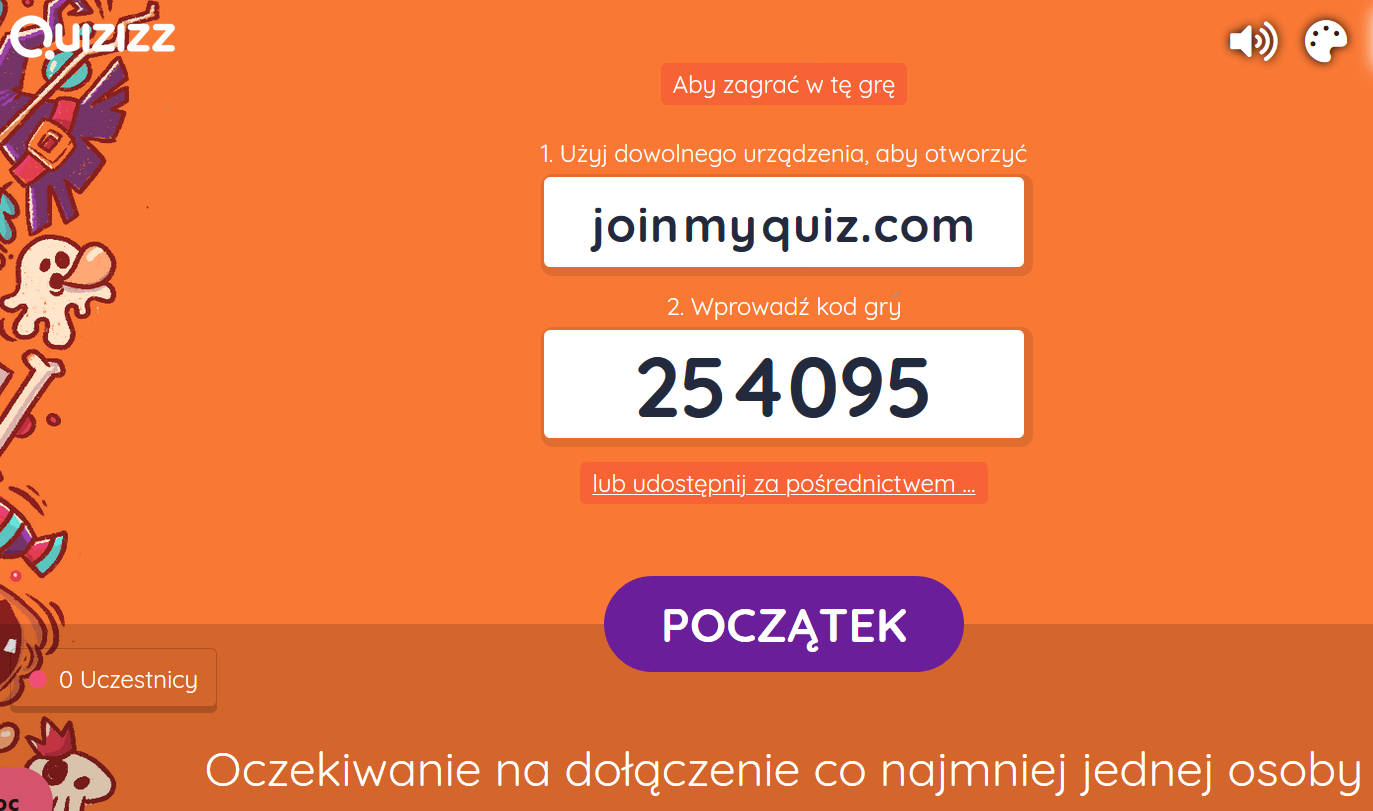 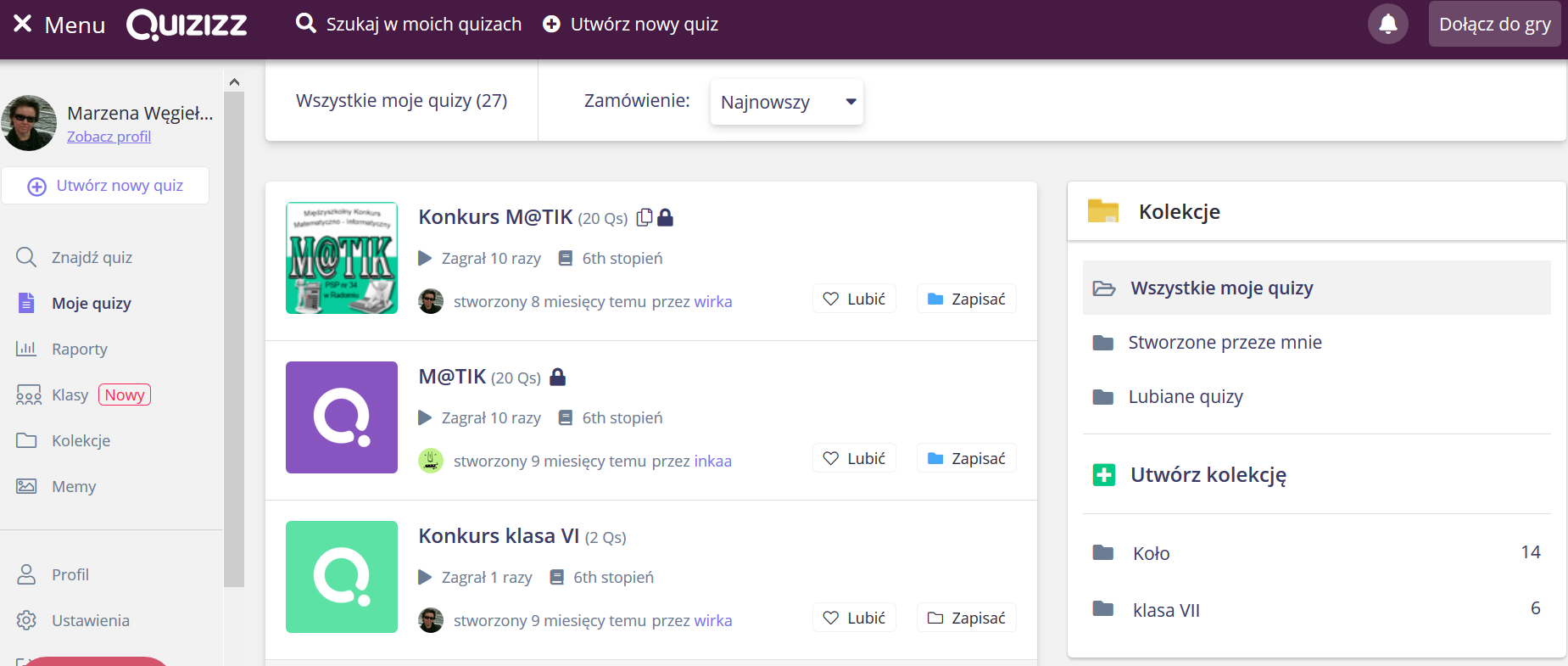 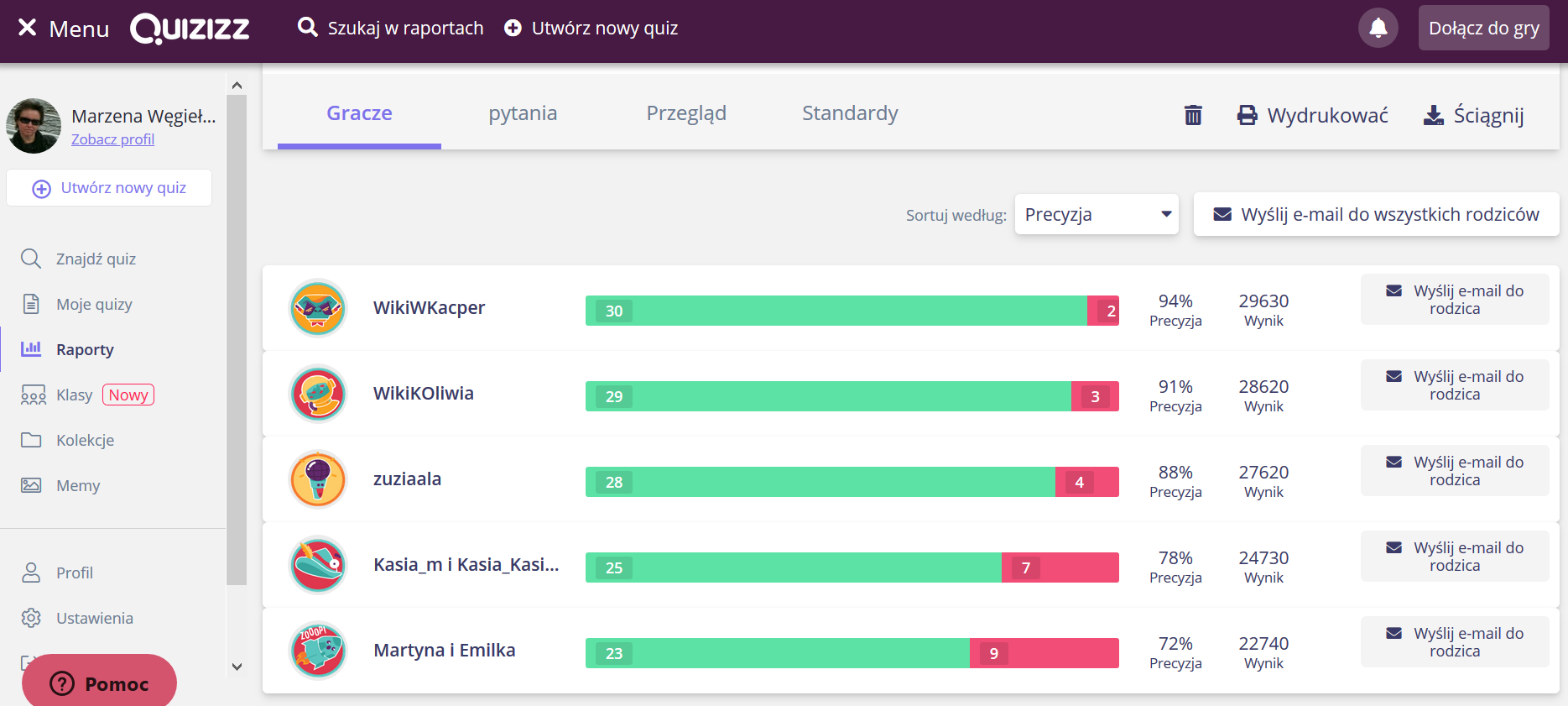 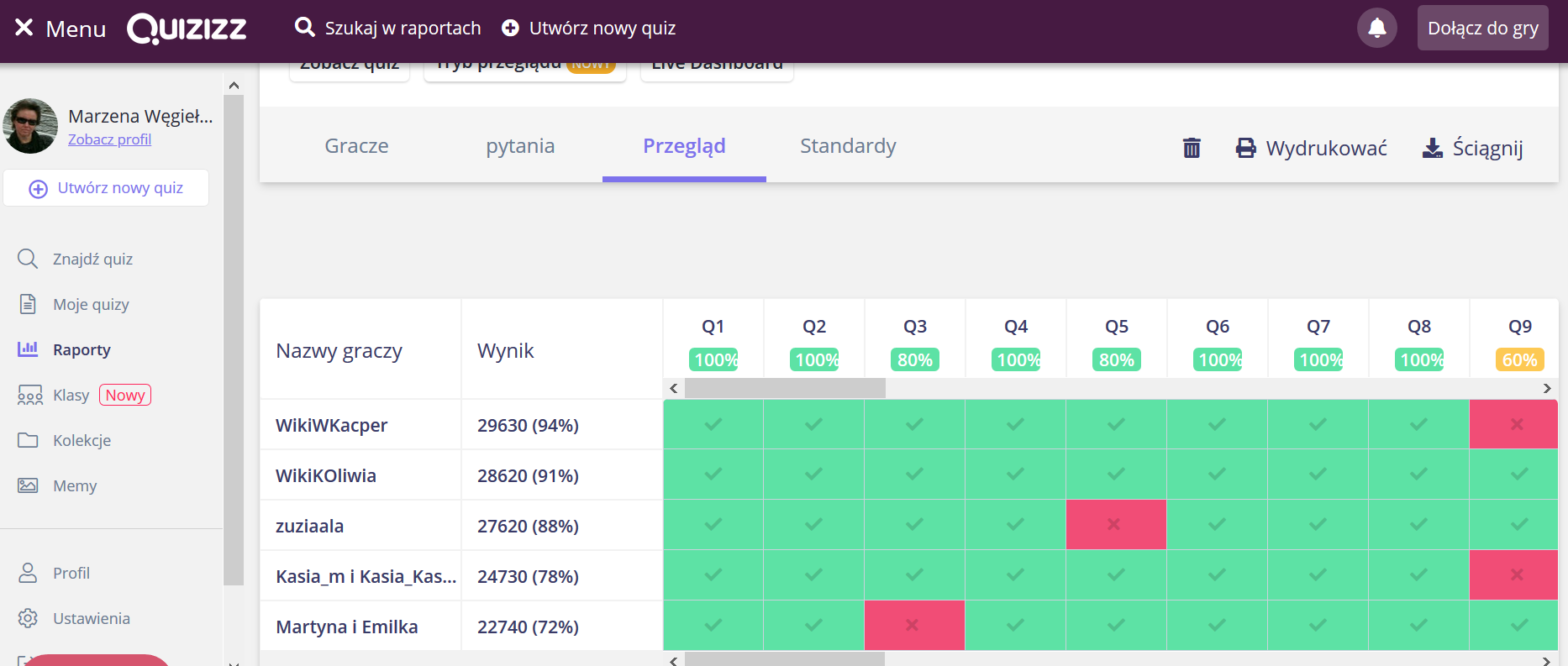 